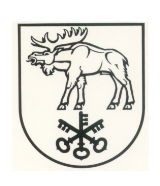 LAZDIJŲ RAJONO SAVIVALDYBĖS TARYBASPRENDIMASDĖL LAZDIJŲ RAJONO SAVIVALDYBĖS TARYBOS 2010 M. SAUSIO 14 D. SPRENDIMO NR. 5TS-1058 „DĖL SOCIALINĖS PARAMOS MOKINIAMS ĮSTATYMO ĮGYVENDINIMO” PAKEITIMO2016 m. vasario 11 d. Nr. 34-359LazdijaiVadovaudamasi Lietuvos Respublikos vietos savivaldos įstatymo 18 straipsnio 1 dalimi, Lazdijų rajono savivaldybės taryba nusprendžia:1. Pakeisti Mokinių nemokamo maitinimo Lazdijų rajono savivaldybės mokyklose tvarkos aprašą, patvirtintą Lazdijų rajono savivaldybės tarybos 2010 m. sausio 14 d. sprendimo Nr. 5TS-1058 „Dėl socialinės paramos mokiniams įstatymo įgyvendinimo” 1.1 papunkčiu:1.1. Pakeisti 1 punktą ir jį išdėstyti taip:„1. Šis Mokinių nemokamo maitinimo Lazdijų rajono savivaldybės mokyklose tvarkos aprašas (toliau – Aprašas) reglamentuoja mokinių nemokamo maitinimo organizavimą šiose Lazdijų rajono savivaldybės švietimo įstaigose (toliau – mokyklose):1.1. Lazdijų Motiejaus Gustaičio gimnazijoje;1.2. Lazdijų r. Veisiejų Sigito Gedos gimnazijoje;1.3. Lazdijų r. Aštriosios Kirsnos mokykloje;1.4. Lazdijų r. Seirijų Antano Žmuidzinavičiaus gimnazijoje;1.5. Lazdijų r. Šeštokų mokykloje;1.6. Lazdijų r. Šventežerio mokykloje;1.7. Lazdijų r. Kapčiamiesčio Emilijos Pliaterytės mokykloje;1.8. Lazdijų r. Krosnos mokykloje;1.9. Lazdijų r. Kučiūnų mokykloje;1.10. Lazdijų r. Stebulių mokykloje;1.11. Lazdijų mokykloje-darželyje „Vyturėlis“;1.12. Lazdijų mokykloje-darželyje „Kregždutė“;1.13. Lazdijų r. Seirijų lopšelyje-darželyje „Žibutė“.Nemokamas maitinimas teikiamas mokiniams, besimokantiems pagal bendrojo ugdymo programas, įregistruotas Studijų, mokymo programų ir kvalifikacijų registre, ar priešmokyklinio ugdymo programą, naudojant šiems tikslams skiriamas valstybės biudžeto specialios tikslinės dotacijos savivaldybės biudžetui lėšas, savivaldybės biudžeto lėšas bei kitas įstatymų nustatyta tvarka gautas lėšas.“1.2. Pakeisti 2 punktą ir jį išdėstyti taip:„2. Nemokamas maitinimas mokyklose organizuojamas vadovaujantis Lietuvos Respublikos socialinės paramos mokiniams įstatymu, Lietuvos Respublikos piniginės socialinės paramos nepasiturintiems gyventojams įstatymu, Mokinių nemokamo maitinimo mokyklose tvarkos aprašu, patvirtintu Lietuvos Respublikos Vyriausybės 2009 m. gruodžio 23 d. nutarimu Nr. 1770, mokyklų vidaus darbo tvarkos taisyklėmis reglamentuota mokinių maitinimo tvarka ir šiuo Aprašu.“1.3. Pakeisti 7 punktą ir jį išdėstyti taip:„7. Mokiniai turi teisę gauti nemokamą maitinimą šia prioritetine tvarka:7.1. jeigu vidutinės pajamos vienam iš bendrai gyvenančių asmenų ar vienam gyvenančiam asmeniui (toliau – vidutinės pajamos vienam asmeniui) per mėnesį yra mažesnės kaip 1,5 valstybės remiamų pajamų (toliau – VRP) dydžio:7.1.1. pietus,7.1.2. maitinimą vasaros atostogų metu mokyklose organizuojamose dieninėse vasaros poilsio stovyklose,7.1.3. pusryčius ir (ar) pavakarius šio Aprašo 8 punkte nustatyta tvarka ir atvejais, naudojant iki 4 procentų valstybės biudžeto specialiosios tikslinės dotacijos savivaldybės biudžetui lėšų, skirtų socialinei paramai mokiniams;7.2. jeigu vidutinės pajamos vienam asmeniui per mėnesį yra mažesnės kaip 2 VRP dydžio, šio Aprašo 8 punkte nustatyta tvarka ir atvejais, naudojant iki 4 procentų valstybės biudžeto specialiosios tikslinės dotacijos savivaldybės biudžetui lėšų, skirtų socialinei paramai mokiniams:7.2.1. pietus,7.2.2. maitinimą vasaros atostogų metu mokyklose organizuojamose dieninėse vasaros poilsio stovyklose,7.2.3. pusryčius ir (ar) pavakarius.“1.4. Pakeisti 10 punktą ir išdėstyti jį taip:„10. Nemokamų pietų, pusryčių ir maitinimo vasaros atostogų metu mokyklose organizuojamose dieninėse vasaros poilsio stovyklose (atsižvelgiant į mokinio buvimo stovykloje dienos laiko trukmę) produktams įsigyti skiriamų lėšų dydis vienai dienai vienam mokiniui nustatomas vadovaujantis Lietuvos Respublikos Vyriausybės ar jos įgaliotos institucijos patvirtintu pusryčių, pietų ir pavakarių patiekalų gamybai reikalingų produktų rinkinių sąrašu pagal mokinių amžiaus grupes Vyriausybės ar jos įgaliotos institucijos nustatyta mokinių nemokamo maitinimo mokyklose tvarka.“1.5. Pakeisti 12 punktą ir išdėstyti jį taip:„12. Mokinių maitinimas mokykloje organizuojamas vadovaujantis Maitinimo organizavimo ikimokyklinio ugdymo, bendrojo ugdymo mokyklose ir vaikų socialinės globos įstaigose tvarkos aprašu, patvirtintu Lietuvos Respublikos sveikatos apsaugos ministro 2011 m. lapkričio 11 d. įsakymu Nr. V-964 „Dėl maitinimo organizavimo ikimokyklinio ugdymo, bendrojo ugdymo mokyklose ir vaikų socialinės globos įstaigose tvarkos aprašo patvirtinimo“.“1.6. Pakeisti 16.3 papunktį ir išdėstyti jį taip:„16.3. atsako už duomenų apie socialinės paramos mokiniams gavėjus ir jiems teikiamą socialinę paramą mokiniams teikimą Socialinės paramos šeimai informacinėje sistemoje (SPIS).“2. Pakeisti Kreipimosi dėl socialinės paramos mokiniams tvarkos aprašą, patvirtintą Lazdijų rajono savivaldybės tarybos 2010 m. sausio 14 d. sprendimo Nr. 5TS-1058 „Dėl socialinės paramos mokiniams įstatymo įgyvendinimo” 1.2 papunkčiu:2.1. Pakeisti 2.1 papunktį ir jį išdėstyti taip:„2.1. skiriama mokiniams, kurie mokosi bendrojo ugdymo mokyklose, profesinio mokymo įstaigose, ikimokyklinio ugdymo mokyklose ar pas kitą švietimo teikėją (išskyrus laisvąjį mokytoją) (toliau – mokykla) pagal bendrojo ugdymo programas, įregistruotas Studijų, mokymo programų ir kvalifikacijų registre, ar priešmokyklinio ugdymo programą;“.2.2. Pakeisti 2.2.1 papunktį ir jį išdėstyti taip:„2.2.1. mokiniams, kurie mokosi pagal suaugusiųjų ugdymo programas, ir mokiniams, kurie mokosi ir pagal bendrojo ugdymo, ir pagal profesinio mokymo programas,“.2.3. Pakeisti 4 punktą ir išdėstyti jį taip:„4. Pareiškėjas – vienas iš mokinio tėvų ar kitų bendrai gyvenančių pilnamečių asmenų, globėjų (rūpintojų), pilnametis mokinys ar nepilnametis mokinys, kuris yra susituokęs arba emancipuotas.“2.4. Pakeisti 10 punktą ir išdėstyti jį taip:„10. Kad mokinys gautų nemokamą maitinimą nuo mokslo metų pradžios ir paramą mokinio reikmenims įsigyti, pareiškėjas gali kreiptis nuo tų metų liepos 1 dienos. Kad mokinys gautų nemokamą maitinimą vasaros atostogų metu mokykloje organizuojamoje dieninėje vasaros poilsio stovykloje, pareiškėjas gali kreiptis nuo kalendorinių metų gegužės 1 dienos, išskyrus atvejį, jei paskutinį mokslo metų mėnesį mokinys turėjo teisę gauti nemokamą maitinimą pagal Mokinių nemokamo maitinimo Lazdijų rajono savivaldybės mokyklose tvarkos aprašo 7.1.1, 7.1.2, 7.2.1 ir 7.2.2 punktus, nuo mokykloje organizuojamos dieninės vasaros poilsio stovyklos pradžios, kai atskiras prašymas nereikalingas. Dėl paramos mokinio reikmenims įsigyti prašymą-paraišką (prašymą) pareiškėjas gali pateikti iki kalendorinių metų spalio 5 dienos.“2.5. Pakeisti 13 punktą ir išdėstyti jį taip:„13. Savivaldybės administracija, o kai dėl nemokamo maitinimo prašymą-paraišką (prašymą) pareiškėjas pateikia mokyklos, kurioje mokinys mokosi, administracijai, mokyklos administracija prašymą-paraišką (prašymą) socialinei paramai mokiniams gauti užregistruoja prašymo-paraiškos (prašymo) gavimo dieną. Jeigu pateikti ne visi reikiami dokumentai, informacija apie trūkstamus dokumentus įrašoma informaciniame lapelyje ir šis įteikiamas pareiškėjui. Trūkstamus dokumentus socialinei paramai mokiniams gauti pareiškėjas turi pateikti ne vėliau kaip per mėnesį  nuo prašymo-paraiškos (prašymo) pateikimo dienos, išskyrus atvejį, kai pajamos socialinei paramai mokiniams gauti apskaičiuojamos pagal kreipimosi dėl socialinės paramos mokiniams mėnesio pajamas. Šiuo atveju trūkstami dokumentai socialinei paramai mokiniams  gauti pateikiami ne vėliau kaip per du mėnesius nuo prašymo-paraiškos (prašymo) pateikimo dienos. Jeigu pareiškėjas per nustatytą terminą nepateikia trūkstamų dokumentų, savivaldybės administracijos direktorius ar jo įgaliotas asmuo priima sprendimą neskirti socialinės paramos mokiniams.“2.6. Pakeisti 14.4 papunktį ir išdėstyti jį taip:„14.4. Mokinių nemokamo maitinimo Lazdijų rajono savivaldybės mokyklose tvarkos aprašo 7.1.3 ir 7.2 papunkčiuose nustatytas nemokamas maitinimas skiriamas iki kalendorinių metų pabaigos arba iki mokslo metų pabaigos, bet ne ilgiau kaip 6 mėnesiams. Dėl šio maitinimo pratęsimo mokslo metais turi būti pateikiamas naujas prašymas, kuris svarstomas šio Aprašo nustatyta tvarka.“2.7. Pakeisti 15 punktą ir išdėstyti jį taip:„15. Parama mokinio reikmenims įsigyti skiriama iki mokslo metų pradžios arba mokslo metais, bet ne vėliau kaip iki einamųjų metų gruodžio 15 dienos.“2.8. Pakeisti 16.2 papunktį ir išdėstyti jį taip:„16.2. esant Mokinių nemokamo maitinimo Lazdijų rajono savivaldybės mokyklose tvarkos aprašo 7.1.3 ir 7.2 papunkčiuose ar šio Aprašo 11 punkte nustatytoms aplinkybėms bei kilus įtarimui, kad pateikta neteisinga informacija, tikrina bendrai gyvenančių asmenų ar vieno gyvenančio asmens gyvenimo sąlygas bei surašo buities ir gyvenimo sąlygų patikrinimo aktą. Tokiais atvejais šis aktas yra vienas iš dokumentų teisei į socialinę paramą mokiniams nustatyti.“3. Pakeisti Paramos mokinio reikmenims įsigyti tvarkos aprašą, patvirtintą Lazdijų rajono savivaldybės tarybos 2010 m. sausio 14 d. sprendimo Nr. 5TS-1058 „Dėl socialinės paramos mokiniams įstatymo įgyvendinimo” 1.3 papunkčiu:3.1. Pakeisti 5 punktą ir išdėstyti jį taip:„5. Mokinio reikmenims įsigyti (įskaitant pirkimo pridėtinės vertės mokestį) skiriama 1,5 BSI dydžio suma vienam mokiniui per kalendorinius metus. Parama mokinio reikmenims įsigyti teikiama pagal mokinio gyvenamąją vietą.“3.2. Pakeisti 7 punktą ir išdėstyti jį taip:„7. Kasmet nuo liepos 1 d. iki spalio 5 d. savivaldybės administracijoje ir savivaldybės ugdymo įstaigose priimami prašymai-paraiškos dėl paramos mokinio reikmenims įsigyti.“3.3. Pakeisti 8.2.3 papunktį ir išdėstyti jį taip:„8.2.3. viešoji įstaiga Lazdijų socialinių paslaugų centras atsako už paramos mokinio reikmenimis suteikimą socialinę riziką patyrusiems mokiniams ne vėliau kaip iki gruodžio 15 d.“3.4. Pakeisti 9.2 papunktį ir išdėstyti jį taip:„9.2. užtikrina paramos mokinio reikmenimis suteikimą socialinę riziką patyrusiems mokiniams ne vėliau kaip iki gruodžio 15 d.“Savivaldybės meras		Artūras MargelisParengėGitana Juškauskienė2016-02-08		LAZDIJŲ RAJONO SAVIVALDYBĖS TARYBOS SPRENDIMO „DĖL LAZDIJŲ RAJONO SAVIVALDYBĖS TARYBOS 2010 M. SAUSIO 14 D. SPRENDIMO NR. 5TS-1058 „DĖL SOCIALINĖS PARAMOS MOKINIAMS ĮSTATYMO ĮGYVENDINIMO” PAKEITIMO“ PROJEKTOAIŠKINAMASIS RAŠTAS2016-02-08Lazdijų rajono savivaldybės tarybos sprendimo „Dėl Lazdijų rajono savivaldybės tarybos 2010 m. sausio 14 d. sprendimo Nr. 5TS-1058 „Dėl socialinės paramos mokiniams įstatymo įgyvendinimo” pakeitimo“ projektas parengtas vadovaujantis Lietuvos Respublikos vietos savivaldos įstatymo 18 straipsnio 1 dalimi.Šio sprendimo projekto tikslas – pakeisti Lazdijų rajono savivaldybės tarybos 2010 m. sausio 14 d. sprendimu Nr. 5TS-1058 „Dėl socialinės paramos mokiniams įstatymo įgyvendinimo“ patvirtintus Mokinių nemokamo maitinimo Lazdijų rajono savivaldybės mokyklose tvarkos, Kreipimosi dėl socialinės paramos mokiniams tvarkos bei Paramos mokinio reikmenims įsigyti tvarkos aprašus, atsižvelgiant į pasikeitusias Lietuvos Respublikos socialinės paramos mokiniams įstatymo nuostatas, bei ištaisyti kai kurias netinkamas sąvokas, naudotas ankstesniame tarybos sprendime.Parengtas sprendimo projektas neprieštarauja galiojantiems teisės aktams.Priėmus sprendimo projektą, neigiamų pasekmių nenumatoma.Dėl sprendimo projekto pastabų ir pasiūlymų negauta.Priėmus sprendimo projektą, kitų teisės aktų keisti nereikės.Sprendimo projektą parengė Lazdijų rajono savivaldybės administracijos Socialinės paramos  skyriaus vyriausioji specialistė Gitana Juškauskienė.